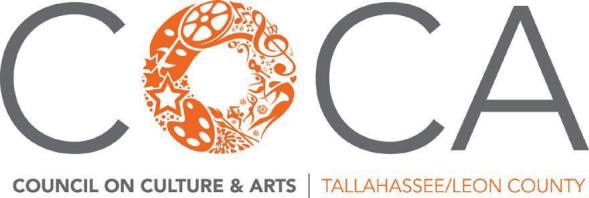 Subcommittee Reports | August 2023 MembershipBuild to 300 Campaign | April-September 2023Distribute membership cards Recruit 3 new members Volunteer at a COCA eventCurrent Members as of August 17thGrant ProgramsNo updates to reportDiversity, Equity & InclusionNo updates to report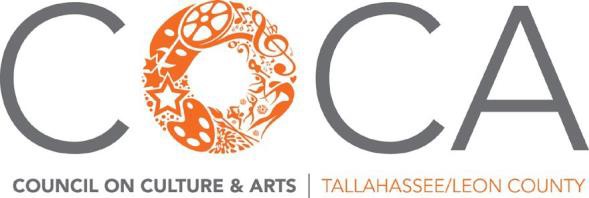 FY23 Board Sub-committeesMEMBERSHIP: To build a strong base of core supporters to COCA’s mission, vision and values, by building membership and economic opportunity. Recruit new members, renew expired memberships, and support new ways to build value in membership investment. Build sponsorships, donations, and business initiatives.Jennifer Wright, Lucia Fishburne, Paul Lewis, Jr., Katherine Maiorana**, Michelle Personette, Kristen Summers**, Heather ThomasGRANT PROGRAMS: To maintain a strong grants program that meets the needs of our community. Review grant programs, community, County and City feedback, and make recommendations for any changes to the programs.Amanda Clements*, Kim Harding, Beth Keating, Katherine Maiorana, Ayne Markos, Rachelle McClure, Carol HillDIVERSITY, EQUITY AND INCLUSION (DEI): To continue refining COCA's cultural equity plan and embed it throughout the organization and community.Nathan Archer, Donmetrie Clark, Haiqiong Deng, Brinda Pamulapati, E. Marie Sissle*, Dan Taylor*chair** co chairs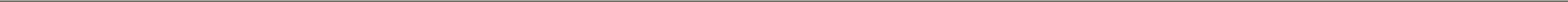 FY23 COCA CONNECTS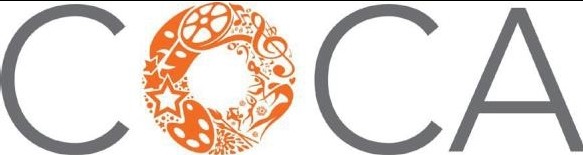 COUNCIL ON CULTURE & ARTS I TALLAHASSEE/LEON COUNTYTypeAmtRenewals sinceApr 1New members sinceApr 1Lapsed sinceApr 1Producer21Business Sponsorship32Business Membership912 -1Group3463-4Household4179-1Individual1632116-21Student911TOTAL2613634-27